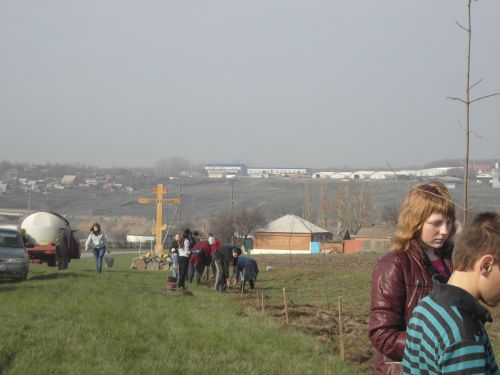 БЮДЖЕТ КИСЕЛЕВСКОГО СЕЛЬСКОГО ПОСЕЛЕНИЯ КРАСНОСУЛИНСКОГО РАЙОНАна   2016 годДИНАМИКА СОБСТВЕННЫХ ДОХОДОВ КИСЕЛЕВСКОГО СЕЛЬСКОГО ПОСЕЛЕНИЯ                             15 096,9                   13 487,2                   16 575,8                      16807,0                     16 630,8                       (тысяч рублей)	3СТРУКТУРА СОБСТВЕННЫХ ДОХОДОВ КИСЕЛЕВСКОГО СЕЛЬСКОГО ПОСЕЛЕНИЯ на 2016 годВСЕГО: 16 630,8 тыс.рублей БЕЗВОЗМЕЗДНЫЕ ПОСТУПЛЕНИЯ В КИСЕЛЕВСКОЕ СЕЛЬСКОЕ ПОСТУПЛЕНИЯДИНАМИКА РАСХОДОВ КИСЕЛЕВСКОГО СЕЛЬСКОГО ПОСЕЛЕНИЯ 2013-2016 годы	(тысяч рублей)	2014 год	2015 год	2013 год	2016 годРасходы бюджета Киселевского сельского поселения,формируемые в рамках муниципальных программ                  Киселевского сельского поселения, и непрограммные расходы      (тыс.рублей)                         2014 год                        2015 год                                         2016 год	 - расходы бюджета Киселевского сельского поселения, формируемые в рамках муниципальных программ Киселевского сельского поселения             - непрограммные расходы бюджета Киселевского сельского поселения Красносулинского района           Доля муниципальных программ в общем объеме расходов, запланированных на реализацию муниципальных программ Киселевского сельского поселения в 2016 годуОбъем бюджетных ассигнований на реализацию программ                                                      в 2015-2016 годах      (тыс.рублей)Структура расходов бюджета поселения в 2016 году по разделам№п/пНаименование муниципальной программы Киселевского сельского поселения2014 год (тыс.руб)доля в общих расходах (%)1.Муниципальная программа Киселевского сельского поселения "Управление муниципальными финансами"3 710.312,32.Муниципальная программа Киселевского сельского поселения " Защита населения и территории от чрезвычайных ситуаций, обеспечение пожарной безопасности и безопасности людей на водных объектах "155,80,53.Муниципальная программа Киселевского сельского поселения " Муниципальная  политика "328,81,14.Муниципальная программа Киселевского сельского поселения " Развитие транспортной системы "7 599.825,15.Муниципальная программа Киселевского сельского поселения " Благоустройство территории и обеспечение качественными жилищно-коммунальными услугами "2 047.66,86.Муниципальная программа Киселевского сельского поселения " Развитие культуры "7 130.923,67.Муниципальная программа Киселевского сельского поселения " Развитие физической культуры и спорта "57,00,28.Муниципальная программа Киселевского сельского поселения «Обеспечение доступным и комфортным жильем населения Киселевского сельского поселения»8 157.427,0ИТОГО ПО ПРОГРАММАМ29187,696,5